Kent D. ArnoldNovember 26, 1964 – December 5, 1985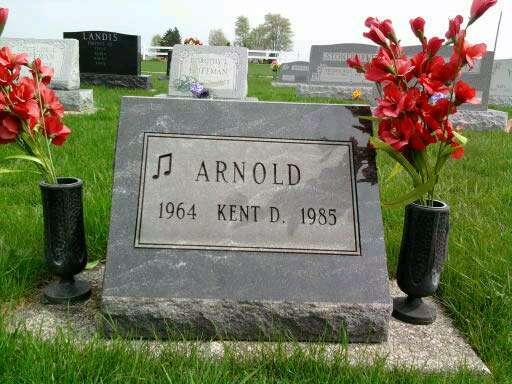 Photo by Deb CurryKent D. Arnold, 21, Is Found Dead at Residence
   Kent D. Arnold, 21, was found dead Thursday night at his residence, 510 West Dustman Rd., Apt. 24. Death was from asphyxiation by hanging, according to the preliminary indication of the coroner to city police, who responded at 8:27 p.m. to a call from the residence, with emergency units also dispatched. 
   A popular and highly regarded young man who had been active in the Norwell band and choral units during his high school career here, he was found by friends who had come to the residence amid their concern because he had indicated being untypically despondent, police said from the information given them in their investigation. 
   He had been dead a short time, the investigation indicated. 
   A machinist the past 1 1/2 years for Blount Industrial Products of Bluffton, Mr. Arnold was a member of the First Baptist Church. 
   He was a graduate of Norwell High School in 1983, where he was a music major. 
   Born November 26, 1964 in Wells County, he was a son of the late Von Arnold and Mrs. Carrol M. McBride Arnold of Fort Wayne. 
   In addition to the mother, survivors include a sister, Miss Trudy Arnold of Bluffton, and the maternal grandparents, Mr. and Mrs. Carl McBride of Berne. 
   From 7 to 9 p.m. today and 2 to 5 and 7 to 9 p.m. Saturday, friends will be received at the Elzey-Dickey-Haggard Funeral Home in Ossian. Funeral services there at 2 p.m. Sunday will be conducted by Rev. Don Crellin and burial will be in the Pleasant Dale Cemetery. 
  Preferred are memorials to the Norwell Band and Choral Departments. 
Bluffton News-Banner, Wells County, IN; December 6, 1985 